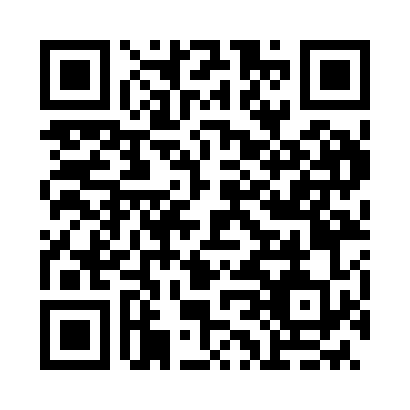 Prayer times for Kalitag, HungaryWed 1 May 2024 - Fri 31 May 2024High Latitude Method: Midnight RulePrayer Calculation Method: Muslim World LeagueAsar Calculation Method: HanafiPrayer times provided by https://www.salahtimes.comDateDayFajrSunriseDhuhrAsrMaghribIsha1Wed3:135:2112:365:397:529:512Thu3:105:1912:365:407:539:543Fri3:085:1812:365:417:549:564Sat3:055:1612:365:427:569:585Sun3:025:1512:365:427:5710:006Mon3:005:1312:355:437:5910:037Tue2:575:1212:355:448:0010:058Wed2:545:1012:355:458:0110:079Thu2:525:0912:355:468:0310:1010Fri2:495:0712:355:468:0410:1211Sat2:475:0612:355:478:0510:1412Sun2:445:0512:355:488:0710:1713Mon2:425:0312:355:498:0810:1914Tue2:395:0212:355:498:0910:2215Wed2:365:0112:355:508:1010:2416Thu2:344:5912:355:518:1210:2617Fri2:314:5812:355:528:1310:2918Sat2:294:5712:355:528:1410:3119Sun2:264:5612:355:538:1510:3420Mon2:244:5512:355:548:1710:3621Tue2:214:5412:365:558:1810:3822Wed2:194:5312:365:558:1910:4123Thu2:164:5212:365:568:2010:4324Fri2:144:5112:365:578:2110:4525Sat2:114:5012:365:578:2210:4826Sun2:094:4912:365:588:2310:5027Mon2:064:4812:365:598:2410:5228Tue2:044:4712:365:598:2610:5529Wed2:024:4712:366:008:2710:5730Thu1:594:4612:366:008:2810:5931Fri1:574:4512:376:018:2811:01